ICS 67.120.10Bu tadil, Türk Standardları Enstitüsü Gıda, Tarım ve Hayvancılık İhtisas Kurulu’na bağlı TK15 Gıda ve Ziraat Teknik Komitesi’nce hazırlanmış ve TSE Teknik Kurulu’nun ............ tarihli toplantısında kabul edilerek yayımına karar verilmiştir.Atıf yapılan standartlar listesinden aşağıdaki standart çıkartılmıştır.Atıf yapılan standartlar listesine aşağıdaki standart eklenmiştir.Madde 5.3.8 "Salmonella  aranması” maddesi aşağıdaki şekilde değiştirilmiştir;5.3.8 Salmonella. aranmasıSalmonella aranması, TS EN ISO 6579-1’e göre yapılır ve sonucun Madde 4.2.5’e uygun olup olmadığına bakılır.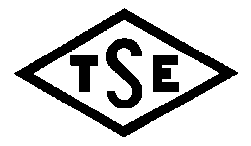 Sayfa 1/1TADİL TASARISIDRAFT AMENDMENT
SosisSausageTS NoTürkçe adıİngilizce adıTS EN ISO 6579Mikrobiyoloji - Gıda ve hayvan yemleri -Salmonella türlerinin belirlenmesi için yatay yöntemMicrobiolgy of food and animal feding stuffs – Horizontal method for detection of Salmonella sppTS NoTürkçe adıİngilizce adıTS EN ISO 6579-1*Besin zincirinin mikrobiyolojisi - Salmonella'nın tespiti, sayımı ve serotiplendirmesi için yatay yöntem - Bölüm 1: Salmonella spp.Microbiology of the food chain - Horizontal method for the detection, enumeration and serotyping of Salmonella - Part 1: Detection of Salmonella spp. (ISO 6579-1:2017)